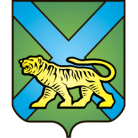 ТЕРРИТОРИАЛЬНАЯ ИЗБИРАТЕЛЬНАЯ КОМИССИЯ
ГОРОДА УССУРИЙСКАРЕШЕНИЕг. Уссурийск
О смене фамилии секретаряучастковой избирательной комиссииизбирательного участка № 2840	На основании письменного заявления секретаря участковой избирательной комиссии избирательного участка № 2840 Кузьминой Ольги Викторовны и представленных документов, территориальная избирательная комиссия города УссурийскаРЕШИЛА:1. Секретаряучастковой избирательной комиссии избирательного участка № 2840 Кузьмину Ольгу Викторовну считать Михайловой Ольгой Викторовной.2. Выдатьсекретарю участковой избирательной комиссии избирательного участка № 2840Михайловой Ольги Викторовне удостоверение установленного образца.3. Направить настоящее решение в участковую избирательную комиссию избирательного участка № 2840.4. Разместить настоящее решение на официальном сайте администрации Уссурийского городского округа в разделе «Территориальная избирательная комиссия города Уссурийска» в информационно-телекоммуникационной сети «Интернет».Председатель комиссии			О.М. МихайловаСекретарь комиссии					Г.С. Бурдыков19 мая 2016 года№ 28/05